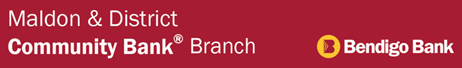 ACQUITTAL FORMCOMMUNITY PARTNERSHIP - GRANTS PROGRAM Information about your organisation Organisation’s AddressContact Person’s Details for this report			             Review of event / project Project start date:  _____________________        Project finish date: __________________________Where did the event or project take place?  _______________________________________________Amount received from Maldon & District Community Bank® Branch $  ________________________      Please give a brief description of the project What was the funding from the Maldon & District Community Bank® Branch (MDCB) used for?What were the outcomes of the project – what did your group achieve (& how did you measure this)?Please describe any changes to the original proposal that took place and the reasons why these changes occurred.Please tell us the benefits of the project or event for: Can you suggest any ways that both our organisations can continue to benefit from this partnership?  Such as ongoing updates on social media, writing a blog post about the project, updates in member newsletters.  In addition are there opportunities for our Branch Manager to get in touch with your club or organisation members and for our Branch Manager to address your organisation (at an event or meeting).Please list how MDCB’s support for the project was publicly acknowledged, including social media.  Please attach social media profile addresses and copies of any promotional material. What did your group learn from the project or event? Project BudgetActual Expenses Actual Income					      Description – name of funding body / grant Did you use the bank’s marquees, banners and CommunityPOS™Please tick any of the items borrowed by your organisation used as part of this project or event   Bannerbug (2m high x 1m wide)   Banner (1m high x 4m wide)        	 Flags (3m high)     Marquee - small (3 x 3m)               Marquee - medium (4.5 x 4.5m) 	 CommunityPOS™ EFTPOS facility Please tell us how these items assisted your organisation’s project or event?Feedback or other comments Would you like to make any comments or provide feedback on this community partnership program?  We’re happy for suggestions on how we can improve what we do and how we work with community groups. Contact the Executive Officer if you have any queries about this acquittal process: 	M: 0478 435 110		E: executiveofficer@mdcb.com.auPlease lodge a copy of the completed acquittal form and relevant documents in any of the following ways:Postal address:  	Executive Officer Maldon & District Financial Services Ltd (MDFSL)PO Box 268, Maldon VIC 3463Email: 	executiveofficer@mdcb.com.au    Deliver:	Maldon Branch – 81 High Street Maldon Maldon & District Community Bank® customer service centres at:Dunolly RTC (109 Broadway Dunolly) or Newstead RTC (45 Lyons Street, Newstead)Project Partner Information* Only complete this section if you required another organisation to auspice your application    Your privacy:  The Maldon & District Community Bank® Branch and Bendigo and Adelaide Bank Ltd are committed to ensuring your privacy is protected and understands your concerns regarding the confidentiality and security of the personal information you provide. The information in this form will be held by the Maldon & District Community Bank® Branch and may be disclosed to the Bendigo Bank and organisations that carry out functions on behalf of Bendigo Bank. Our full privacy policy is available online at www.bendigobank.com.au.  	{version: Sept 2019}All groups that receive funding from the Maldon & District Community Bank® Branch’s (MDCB) community partnership program are required to complete a written report and financial acquittal at the completion of the project or event. This is used to measure the success of the partnership and provides our company board with feedback about how the project, program or event went.  Please note that organisations that have not submitted an acquittal report for funded projects or events  within three (3) months of their completion will be ineligible for future funding from MDCB. Group / Organisation Name Registered Business Name (if different to above)Australian Business Number (ABN)Registered for GST? Yes     No  Street Address Suburb State Post CodeInclude Postal Address(if different to above)TitleMr  Mrs  Ms  Other  _______Mr  Mrs  Ms  Other  _______Mr  Mrs  Ms  Other  _______First Name SurnamePosition held in organisationTelephoneMobileEmail Project namee.g. what specific activities took place – when, where, and who participated or benefitted?The communityYour organisation  Maldon & District Community Bank® Branch e.g. what challenges were experienced and how were they dealt with or overcome? What would your group do differently?Administration Costs$$How many hours? Rate per hour?$Description – what the funds were used forDescription – what the funds were used forDescription – what the funds were used forDescription – what the funds were used forEquipmentEquipment$MaterialsMaterials$PromotionsPromotions$Consumables Consumables $Labour Labour $Other expensesOther expenses$Total Expenses Total Expenses $Funding from MDCB $Other grants received $Other grants received $Other funding received$Other funding received$Other funding received$Own contribution$In-kind support$Other$Total Income $Project Partner’s Organisation Name ABN Registered for GST?Yes          No Postal AddressTown / LocalityState Post Code